ДОГОВОР-ОФЕРТА НА ОКАЗАНИЕ УСЛУГ ДЛЯ ФИЗИЧЕСКИХ ЛИЦг. Санкт-Петербург «01» января 2019 годаДанный документ является официальным предложением любым физическим лицам, не зарегистрированным в качестве индивидуальных предпринимателей, (публичной офертой) ООО «Вектор Профессионального Фитнес Консалтинга», в лице генерального директора Кучмистова В.А., именуемое в дальнейшем Исполнитель и содержит все существенные условия договора оказания услуг.В соответствии с пунктом 2 статьи 437 Гражданского кодекса Российской Федерации (ГК РФ) в случае принятия изложенных ниже условий лицо, производящее акцепт настоящей оферты, становится Заказчиком (в соответствии с пунктом 3 статьи 438 ГК РФ акцепт оферты равносилен заключению договора на условиях, изложенных в оферте).В связи с изложенным выше, внимательно прочитайте текст настоящей публичнойоферты. Если Вы не согласны с каким-либо пунктом оферты, Исполнитель предлагает Вам отказаться от использования услуг.Определения.Заказчик - физическое лицо, приобретающее услуги у Исполнителя.Заявка - сообщение, которое Заказчик отправил Исполнителю на адрес электронной почты с любым из далее указанных доменов vectorprofitness@gmail.com или info@on-linefitness.com, или иные домены, принадлежащие Исполнителю, по телефону, с помощью различных мессенджеров или любым иным способом, содержащее описание заказываемых услуг.Услуги – услуги доступа к обучающей Платформе (далее - Платформа), предназначенной для создания высокоэффективных курсов и поддержания вовлеченности пользователей. Платформа расположена в сети интернет по адресу https://www.on-linefitness.com. Платформа представляет собой совокупность информации, текстов, графических элементов, дизайна, изображений, фото и видеоматериалов (аудиовизуальных произведений) и иных объектов интеллектуальной собственности, а также программ для ЭВМ, содержащихся в информационной системе, обеспечивающей доступность такой информации в сети Интернет.Материалы – совокупность информации, текстов, графических элементов, изображений, фото и видеоматериалов (аудиовизуальных произведений) и иных объектов интеллектуальной собственности, расположенных на Платформе и являющихся средством самообучения Заказчика.Акцепт оферты - полное и безоговорочное принятие оферты путем оплаты Заказчикомстоимости Услуг Исполнителя полностью или частично.Сайт Исполнителя - интернет-сайт по адресу https://vpfitness.ru/, https://on-linefitness.com/, иные сайты, принадлежащие ООО «Вектор Профессионального Фитнес Консалтинга»Личный кабинет/Личная учетная запись – это виртуальный инструмент персонального самообслуживания Заказчика, расположенный на Платформе.Территория оказания Услуг - определяется в соответствии с действующим законодательством.Место оказания Услуг - Платформа.1. Предмет договора.1.1. Исполнитель обязуется предоставить Заказчику доступ к Платформе и Материалам путем открытия к ним доступа с помощью использования Заказчиком персональных компьютеров и мобильных устройств, имеющих выход в сеть Интернет, для организации самообучения (услуги доступа).1.2. Заказчик, имеющий намерение воспользоваться Услугами Исполнителя, направляетИсполнителю Заявку.После получения Заявки Исполнитель направляет ответным письмом Заказчику ссылку на оплату Услуг с указанием названия Услуг, а также сообщает Заказчику сроки оказания Услуг и порядок оплаты. По запросу Заказчика Исполнитель также направляет Заказчику на электронную почту вышеуказанную информацию об Услугах по форме Приложения №1 к Договору (далее – Приложение).Оплата Услуг (в том числе частичная) подтверждает, что Исполнитель сообщил Заказчику название Услуг, сроки оказания Услуг, стоимость Услуг и порядок оплаты, а также означает, что Заказчик согласен с вышеуказанными условиями.Оплата Услуг Исполнителя (в том числе частичная) является полным и безоговорочным акцептом Оферты.1.3. После оплаты Услуг Исполнитель предоставляет Заказчику данные для доступа кЛичной учетной записи (ссылку для заполнения формы регистрации и активации учетной записи).1.4. В соответствии с условиями настоящего договора Заказчик обязуется просматривать все Материалы, входящие в оказываемые Заказчику Услуги и доступные в Личном кабинете.1.5.  После  освоения Заказчиком образовательной программы и успешного    прохождения    итоговой     аттестации  выдается.   (документ об образовании и (или) о квалификации или документ об обучении)2. Сроки оказания Услуг.

2.1. Услуги по договору предоставляются в сроки, сообщенные Исполнителем Заказчику, а если Заказчик заказывал Приложение, то сроки услуг также указываются в Приложении.

2.2. При оказании Услуг Исполнитель вправе в одностороннем порядке изменить сроки оказания Услуг с сохранением продолжительности оказания Услуг. В таком случае Исполнитель уведомляет Заказчика по электронной почте и телефону.
Заказчик сохраняет доступ к своей Учетной записи и Материалам Исполнителя в течение 1 (одного) года при покупке курсов «Персональный тренер», «Инструктор групповых программ», «Тренер универсал», 6 (шести) месяцев при покупке курсов повышения квалификации и 1 (один) месяц при покупке программы «Фитнес сообщество» с момента получения Заказчиком доступа к Личной учетной записи. По заявлению Заказчика, при наличии технической возможности и Материалов, входящих в оказываемые Заказчику Услуги в рамках настоящего договора, Исполнитель продолжает либо возобновляет предоставление Заказчику доступа к Личному кабинету и вышеуказанным Материалам и после окончания доступа. Стоимость услуг в таком случае составляет 349 рублей за месяц, кроме программы «Фитнес сообщество».3. Обязанности Сторон3.1. Исполнитель обязан:3.1.1. Оказывать Услуги, предусмотренные настоящим договором и Приложением к нему (при наличии Приложения) своевременно, качественно и в полном объеме.3.1.2. Предоставить доступ к Платформе и Материалам.3.1.3. Предоставить возможность провести консультации с экспертами. Под экспертами понимаются лица, которые от имени Исполнителя консультируют Заказчика и проводят проверку заданий, выполняемых Заказчиком.3.1.4. Не разглашать конфиденциальную информацию, полученную от Заказчика.3.2. Исполнитель имеет право:3.2.1. Самостоятельно определять формы и методы оказания Услуг, исходя из требований законодательства, а также конкретных условий договора.3.2.2. Самостоятельно определять состав специалистов, оказывающих Услуги.3.2.3. Отказаться от исполнения обязательств по оказанию Услуг в одностороннем внесудебном порядке, если Заказчик не оплатил в полном объеме и в указанные сроки Услуги по договору.3.3. Заказчик обязан:3.3.1. Извещать Исполнителя об уважительных причинах невозможности Заказчика ознакомится с Материалами/участвовать мероприятиях.3.3.2. Знакомится с Материалами, посещать мероприятия (в т.ч. с использованием удаленного доступа через сеть Интернет).3.3.3. При наличии замечаний к оказанным Услугам направить Исполнителю письменную мотивированную претензию в течение 5 рабочих дней с момента окончания оказания Услуг. В случае не направления Заказчиком в указанный выше срок письменной мотивированной претензии Исполнителю, Услуги считаются оказанными надлежащим образом и принятыми Заказчиком без замечаний. Акты об оказании Услуг Сторонами не составляются.3.4. Исполнитель не несет ответственности за:3.4.1. Не ознакомление Заказчика с Материалами, непосещение Заказчиком мероприятий, предусмотренных договором, по неуважительным причинам без письменного уведомления Исполнителя.3.4.2. Неиспользование Заказчиком возможностей Личного кабинета.3.4.3. Субъективная оценка Заказчика не является объективным критерием качества Материалов, мероприятий, Услуг.4. Срок действия договора и порядок возврата денежных средств4.1. Настоящий договор вступает в силу с момента его Акцепта Заказчиком и прекращает свое действие после выполнения Сторонами взаимных обязательств.4.2. Исполнитель вправе в любое время вносить изменения в договор путем размещения на Сайте новой редакции договора. Оплата Услуг Заказчиком, а также любое использование Платформы подтверждает согласие Заказчика с новой редакцией договора.4.3 Возврат денежных средств возможен по письменному заявлению Заказчика об отказе от Услуг.4.3.1. При отказе Заказчика от Услуг, Исполнитель возвращает Заказчику уплаченные денежные средства за вычетом (всего нижеперечисленного):- понесенных Исполнителем расходов, указанных в п. 4.3.2 ниже,- банковских расходов, комиссий за перечисление денег (при наличии),- банковских комиссий, процентов и иных расходов при отказе Заказчика от Услуг надлежащего качества, оплаченных с использованием банковских продуктов (потребительских кредитов, рассрочек и пр. продуктов).В целях однозначного толкования: при отказе Заказчика от Услуг надлежащего качества, оплаченных с использованием банковских продуктов (потребительских кредитов, рассрочек и пр. продуктов), сумма к возврату и расходы Исполнителя, указанные в п. 4.3.2, рассчитываются от суммы денег, полученных Исполнителем от банка в счет оплаты Услуг, оказываемых Заказчику.4.3.2. Расходы Исполнителя (фактически понесенные расходы и стоимость оказанных Услуг) определяются так:- если объем Материалов, доступный в Личном кабинете Заказчика на Платформе, составил от 0% до 10% от всего объема Материалов, то расходы Исполнителя составляют 60% от стоимости Услуг. Заказчику возвращается 40% от стоимости Услуг;- если объем Материалов, доступный в Личном кабинете Заказчика на Платформе, составил от 11% до 20% от всего объема Материалов, то расходы Исполнителя составляют 70% от стоимости Услуг. Заказчику возвращается 30% от стоимости Услуг;- если объем Материалов, доступный в Личном кабинете Заказчика на Платформе, составил от 21% до 30% от всего объема Материалов, то расходы Исполнителя составляют 80% от стоимости Услуг. Заказчику возвращается 20% от стоимости Услуг;- если объем Материалов, доступный в Личном кабинете Заказчика на Платформе, составил от 31% до 40% от всего объема Материалов, то расходы Исполнителя составляют 90% от стоимости Услуг. Заказчику возвращается 10% от стоимости Услуг;- если объем Материалов, доступный в Личном кабинете Заказчика на Платформе, составил от 41% до 100% от всего объема Материалов, то расходы Исполнителя составляют 100% от стоимости Услуг. Заказчику возвращается 0% от стоимости Услуг.4.3.3. Сумма возврата рассчитывается на дату получения Исполнителем Заявления Заказчика.4.3.4. Возврат полной 100% стоимости Услуг Заказчику возможен до начала оказания Услуг и в течение 14 (четырнадцати) календарных дней с момента начала оказания Услуг в соответствии со сроками, указанными в п. 2.1. настоящего договора. Заказчик обязан письменно уведомить Исполнителя об отказе от получения Услуг.4.3.5. Клиент имеет право потребовать от ООО «Вектор Профессионального Фитнес Консалтинга» возврата оплаченных денежных средств за оказанные в полном объеме Услуги в рамках Пакета, при одновременном выполнении следующих условий в отношении того Пакета Услуг, возврат денежных средств за которые требует Клиент:
4.3.5.1. С даты начала оказания Услуг по Соглашению прошел 1 (один) календарный год;
4.3.5.2 Клиент в полном объеме, безусловно добросовестно и качественно выполнял все домашние и иные задания, рекомендации, инструкции и наставления ООО «Вектор Профессионального Фитнес Консалтинга», его сотрудников, привлекаемых им консультантов и наставников, в полном соответствии с программой Пакета Услуг, занимал активную позицию в процессе выполнения заданий и построения и/или развития собственного навыка и знаний, открыто, регулярно и в полном объеме предоставлял ООО «Вектор Профессионального Фитнес Консалтинга» информацию о выполнении всех домашних и иных заданий, рекомендаций, инструкций и наставлений ООО «Вектор Профессионального Фитнес Консалтинга», а также иных условий, обозначенных в настоящем пункте 4.3.5. Соглашения, лежит на Клиенте, включая, но не ограничиваясь предоставление Клиентом следующей информации и документов в распоряжение ООО «Вектор Профессионального Фитнес Консалтинга», а также выполнение следующих условий:
(a) Подтверждение факта, что Клиент организовал и провел не менее 30 (тридцати) продающих инструктажей, вводных тренировок оффлайн или вебинаров в период получения доступа к Пакету Услуг с аудиторией не менее 100 слушателей, такое подтверждение должно включать видеозаписи трансляций инструктажей, взводных тренировок и/или вебинаров, подтверждение данных по слушателям вебинара с предоставлением скриншотов  статистики. 
(b) Выполненные домашние задания по всем модулям Пакета Услуг, в рамках которого проходил подготовку Клиент, а также подтверждение того, что вся обратная связь ООО «Вектор Профессионального Фитнес Консалтинга»по домашним заданиям Клиента отработана;
(с) ООО «Вектор Профессионального Фитнес Консалтинга» должны быть предоставлены аудиозаписи не менее 30 звонков потенциальным клиентам Пользователя и 30 звонков потенциальным работодателям Пользователя. 
(d)  Клиент предпринимал все надлежащие действия, информацию о которых он получил в рамках приобретенного Пакета Услуг,  и попробовал получать доход от фитнес услуг используя, как минимум, три обязательных способа из следующих вариантов: а) трудоустройство через собеседование/кастинг от работодателя фитнес клуба  ; b) аренда зала и проведение фитнес услуг в нем; с) доход от рекламы и/или предоставления услуг через социальные сети, для подтверждения выполнения настоящего подпункта Клиент предоставляет ООО «Вектор Профессионального Фитнес Консалтинга» минимум 30 писем с резюме в фитнес клубы, скриншоты рекламных кампаний о фитнес услугах в социальных сетях. 
4.3.5.3. Клиент привел достаточные документальные доказательства того, что пройдя подготовку в рамках Пакета Услуг  и применив практические навыки, полученные в ходе оказания Услуг, Клиент не смог получать доход по методике ООО «Вектор Профессионального Фитнес Консалтинга», позволяющую, как минимум, получить выручку в объеме, способном покрыть затраты на оплату вознаграждения за приобретенный Клиентом Пакет Услуг.
4.3.5.4. Клиент направил ООО «Вектор Профессионального Фитнес Консалтинга» письменное заявление подписанное собственноручно на бумажном носителе по почтовому адресу ООО «Вектор Профессионального Фитнес Консалтинга», с копией на адрес электронной почты vectorprofitness@gmail.com представлением всех изложенных в настоящем пункте 9.2 доказательств и подтверждений способом, позволяющим подтвердить получение такого заявления , ООО «Вектор Профессионального Фитнес Консалтинга» в течение 7 (семи) календарных дней по завершении 1 (одного) календарного года с даты начала оказания Услуг по Соглашению. В случае нарушения срока подачи письменного заявления, либо отсутствия любого из оснований/условий для возврата, а также в случае непредставления подтверждающих документов и материалов, как это установлено в настоящем пункте 4.3.5 Соглашения, возврат денежных средств, оплаченных Клиентом за оказанные Услуги не осуществляется.4.4. В случае неисполнения Заказчиком требований согласно пункту 3.3.2. настоящего договора (не ознакомление Заказчика с Материалами, доступными в Личном кабинете, в сроки, указанные в Личном кабинете, непосещение мероприятий) денежные средства не возвращаются, и Услуги считаются оказанными в полном объеме.В случае отказа от прохождения очной программы обучения денежные средства физического лица, перечисленные Исполнителю в качестве предоплаты или полной оплате обучения, возвращаются ему с учетом понесенных Исполнителем фактических расходов в следующем порядке.1) В связи с непредвиденными обстоятельствами, имеющими уважительную причину (тяжёлая болезнь, смерть близких родственников, стихийные бедствия и катастрофы), денежные средства в части не оказанных услуг возвращаются Потребителю в полном объеме при предъявлении подтверждающих документов со следующего дня с момента получения (оригинала) заявления о возврате Денежных средств справка о болезни должна быть заверена подписью и печатью лечащего врача, а также печатью медицинского учреждения.2) В иных случаях Клиенту возмещается стоимость программы, скорректированная на величину фактически понесенных расходов:•	если отказ произошел за 15 и более календарных дней до даты начала обучения (исключая дату начала обучения) – сумма возвращается в полном объеме;•	если отказ произошел в период от 5 до 14 календарных дней до даты начала обучения (исключая дату начала обучения) – удерживается 50% от стоимости программы;•	если отказ произошел в период менее 5 календарных дней до даты начала обучения (исключая дату начала обучения) – удерживается 65% от стоимости программы;•	если отказ произошел в день начала обучения – удерживается 80% от стоимости программы;•	если отказ произошел во второй и более день обучения – возврат не осуществляется.5. Обстоятельства непреодолимой силы5.1. Обстоятельства непреодолимой силы, признанные в силу законодательства таковыми, делающие невозможным исполнение настоящего договора любой из Сторон могут явиться основаниями, освобождающими Стороны от ответственности.5.2. Сторона, ссылающаяся на обстоятельства непреодолимой силы, обязана незамедлительно информировать другую Сторону о наступлении подобных обстоятельств в письменной форме. Если вышеупомянутые обстоятельства будут длиться более шести месяцев, то любая Сторона имеет право расторгнуть настоящий договор в одностороннем порядке, известив об этом другую Сторону за один месяц до дня расторжения настоящего договора.6. Интеллектуальная собственность и ограничения при пользовании платформы6.1. Используя Материалы Исполнителя, а также используя Платформу, Заказчик признает и соглашается с тем, что все содержимое Платформы и структура содержимого Платформы защищены авторским правом, правом на товарный знак и другими правами на результаты интеллектуальной деятельности, и что указанные права являются действительными и охраняются во всех формах, на всех носителях и в отношении всех технологий, как существующих в настоящее время, так и разработанных или созданных впоследствии. Никакие права на любое содержимое Материалов и Платформы, принадлежащих Исполнителю, включая, помимо прочего, аудиовизуальные произведения, текстовые и графические материалы, программы для ЭВМ, товарные знаки не переходят к Заказчику в результате пользования Материалами и Платформой и заключения договора.6.2. Заказчику запрещается копировать, модифицировать, изменять, удалять, дополнять, публиковать, передавать какую-либо информацию (включая части и компоненты занятий, библиотеки курсов, программ обучения, статей), полученную на Платформе, кроме случаев, когда такая функция прямо предусмотрена на Платформе;6.3. Заказчику запрещается:6.3.1. использовать объекты интеллектуальной собственности (информация на Платформе), размещенные на Платформе для осуществления коммерческой деятельности, извлечения прибыли, либо для использования противоречащим закону способом. При этом Заказчик вправе использовать навыки, знания, приобретенные в результате получения Услуг;6.3.2. копировать, либо иным способом использовать программную часть Платформы, а также её дизайн;6.3.3. размещать на Платформе персональные данные третьих лиц, без их согласия, в том числе домашние адреса, телефоны, паспортные данные, адреса электронной почты;6.3.4. размещать на Платформе коммерческую рекламу, коммерческие предложения,агитационную информацию и любую другую навязчивую информацию, кроме случаев, когда размещение такой информации согласовано с Исполнителем;6.3.5. изменять каким бы то ни было способом программную часть Платформы, совершать действия, направленные на изменение функционирования и работоспособности Платформы;6.4. При цитировании материалов Платформы, если это прямо предусмотрено функциями платформы, Заказчик обязуется указывать ссылку на Платформу.7. Условия обмена документами и информацией7.1. В соответствии с частью 2 статьи 9 Федерального закона от 06.04.2011 No 63-ФЗ «Об электронной подписи» Стороны пришли к соглашению о равнозначности информации в электронной форме, подписанной простой электронной цифровой подписью, документу на бумажном носителе, подписанному собственноручной подписью руководителя или уполномоченного им иного должностного лица Стороны, при выполнении Сторонами условий договора.Под простой электронной подписью, понимается - электронная подпись, которая посредством использования ключа простой электронной подписи (далее - ключ) подтверждает факт формирования электронной подписи уполномоченным представителем Стороны. Ключомявляется сочетание 2 элементов - идентификатора и пароля ключа. Идентификатором является логин Стороны или руководителя или уполномоченного им иного должностного лица Стороны в Информационной системе, а паролем ключа - уникальная последовательность, неизвестная для третьих лиц, пароль для доступа в Информационную систему.Под информационной системой понимается программное обеспечение, позволяющее вести переписку между Сторонами по телекоммуникационным сетям с использованием электронной почты.В соответствии с договором простой электронной подписью могут быть подписаныследующие документы:- Дополнительные соглашения к договорам- Спецификации;- Акты сверок;- Счета;- Иные документы;7.2. Порядок проверки электронной подписи: документ считается подписанным простой электронной подписью Стороны при соблюдении следующих условий: документ оформлен в виде фотокопии документа на бумажном носителе, подписанного собственноручной подписью руководителя или уполномоченного им иного должностного лица Стороны и приложен в качестве вложения в сообщение электронной почты, отправленного с адреса, указанного в разделе адреса и реквизиты сторон настоящего договора. При этом на фотокопии должен быть явно различим текст документа, подписи уполномоченных лиц и оттиск печати (при наличии печати). Фотокопия должна содержать все обязательные реквизиты документа, предусмотренные статьей 9 Федерального закона от 06.12.2011 No 402-ФЗ «О бухгалтерскомучете».7.3. Официальными каналами связи для передачи документов и (или) информацииявляются:· электронная почта;· почта России;· курьерская служба;· личный кабинет Заказчика;· система электронного документооборота.7.3.1. Электронная почта Заказчика признается официальным каналом связи, если:- это почта, на которую зарегистрирован Личный кабинет Заказчика; или (и)- это почта, которая привязана к Личному кабинету Заказчика; или (и)- это почта, указанная в реквизитах Заказчика;7.3.2. Электронная почта Исполнителя признается официальным каналом связи, если:- это почта с адресом: vectorprofitness@gmail.com или info@on-linefitness.com7.4. Заявки, письма, файлы, в том числе, содержащие результаты Услуг, направленные посредством сети Интернет с использованием электронной почты, признаются Сторонами в суде в качестве письменных доказательств. При предъявлении их в качестве доказательств, достаточно представить распечатанное электронное сообщение, файл, заверенные подписью уполномоченного лица и печатью предъявляющей Стороны.8. Иные условия

8.1. Взаимоотношения Сторон, не оговорённые настоящим договором, регулируются нормами действующего законодательства Российской Федерации.

8.2. Все споры, возникающие при исполнении и расторжении настоящего договора, разрешаются путем переговоров, либо – в суде по месту нахождения Исполнителя. При нахождении одной из Сторон за пределами России, споры рассматриваются на территории Российской Федерации, по месту нахождения Исполнителя.
9. Реквизиты Исполнителя
Исполнитель: Общество с ограниченной ответственностью «Вектор Профессионального Фитнес Консалтинга»,ИНН: 4703064566КПП: 781401001ОГРН: 1154703000572  Р/с: 40702810855000051905 ПАО Сбербанк        БИК: 044030653Исполнитель:                                                  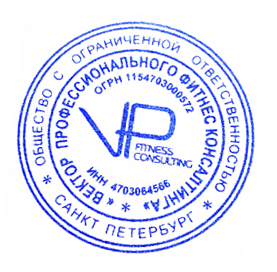     _________________/__Кучмистов В А/       
Телефон: +7 911 269 11 11
﻿
e-mail: info@on-linefitness.com, 
vectorprofitness@gmail.comПриложение №1
к договору-оферте на оказание услуг
ООО «Вектор Профессионального Фитнес КонсалтингаПРИЛОЖЕНИЕ (ФОРМА)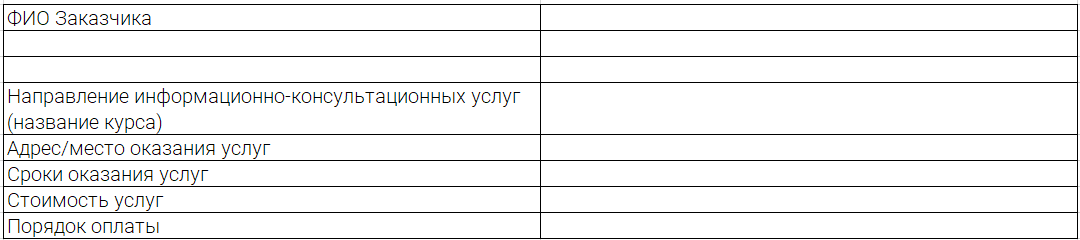 Исполнитель
ООО «Вектор Профессионального Фитнес Консалтинга»


_________________/____________________